Методические рекомендации для студентовТема  «Свойства кислот, оснований, солей в свете теории электролитической диссоциации»Значение темы:Теория электролитической диссоциации – даёт понятие о веществе – электролите. Продукты электролитической диссоциации гидратированные ионы, гидратация ионов – процесс химический, что говорит, о растворении веществ, при котором взаимодействуют растворимые вещества, и растворитель электролитов является составной частью жидкостей и плотных тканей живых организмов.Водородные ионы Н+- способствуют нормальному функционированию: ферментов, обмену веществ, перевариванию пищи и т. д.На основе теоретических знаний и практических умений обучающийся должен  знать: Основные положения теории электролитической диссоциации. Кислоты, основания и соли с точки зрения ТЭД. Условия течения реакций ионного обмена до конца. Водородный показатель. Буферные системыуметь: Определять среду раствора кислотно-основными индикаторами. Писать уравнения диссоциации кислот, оснований и солей. Определять реакции ионного обмена, идущие до конца, составлять уравнения реакций в молекулярном и ионном виде. Решать задачи на определение рН раствора по известной концентрации ионов водорода (и наоборот). Составлять  буферные системы, изучение их свойств.овладеть ОК и ПКOK 1. Понимать сущность и социальную значимость своей будущей профессии, проявлять к ней устойчивый интерес.ОК 12. Оказывать первую медицинскую помощь при неотложных состояниях.ОК 13. Организовывать рабочее место с соблюдением требований охраны труда, производственной санитарии, инфекционной и противопожарной безопасности.ПК 3.1. Готовить рабочее место для проведения лабораторныхбиохимических исследований.ПК 3.2. Проводить лабораторные биохимические исследования биологических материалов; участвовать в контроле качества.План изучения темы:1.Контроль исходного уровня знаний.Фронтальная беседа  по вопросам:1. Какие вещества называются электролитами, а какие  - неэлектролитами? Приведите примеры.2. Что называется электролитической диссоциацией, или ионизацией?3. Что такое ионы? Какие ионы называются катионами, а какие – анионами? Приведите примеры катионов и анионов.4. Какова главная причина электролитической диссоциации в водных растворах?5. Электролитическая диссоциация кислот, щелочей и солей. Приведите примеры.6. Что называется степенью диссоциации? От чего она зависит?7. Какие электролиты называются сильными, а какие – слабыми? Приведите примеры сильных и слабых электролитов.8. Какие типы сред водных растворов вы знаете? С помощью каких веществ можно определить характер среды раствора?9. Что называется водородным показателем? По какой формуле можно рассчитать водородный показатель?10.  Каковы концентрация ионов водорода и водородный показатель в кислой среде? В щелочной среде? В нейтральной среде?11. Какие реакции называются ионными?12. В каких случаях реакции обмена в растворах электролитов являются необратимыми (протекают до конца)? Приведите примеры.13.Какие растворы  называются буферными?14. Типы буферных растворов по составу.  Приведите примеры.15.  Каково биологическое значение буферных растворов? 2. Содержание темы.Электролиты – вещества, водные растворы или расплавы которых проводят электрических ток. К электролитам относятся соли, кислоты, основания. В молекулах этих веществ имеются ионные или ковалентные сильно полярные химические связиНеэлектролиты – вещества, водные растворы или расплавы которых не проводят электрический ток. К неэлектролитам относятся вещества, в молекулах которых имеются ковалентные неполярные или малополярные связи. Например,  кислород, водород, многие органические вещества – глюкоза, сахароза, бензол, эфиры и др.Диссоциация – процесс обратимый. Это значит, что одновременно идут два противоположных процесса: распад молекул на ионы (диссоциация, ионизация) и соединение ионов в  молекулы (ассоциация, моляризация). 	Диссоциацию молекул электролитов выражают уравнениями, в которых  вместо знака равенства ставят знак обратимости (↔).Например, Mg(NO3)2 ↔ Mg2+ + 2NO3-Сильные электролиты – это такие электролиты, которые в водных растворах полностью диссоциируют на ионы, т.е. их степень диссоциации равна  1 (100%). К сильным электролитам относятся:Слабые электролиты – это такие электролиты, которые в водных растворах не полностью диссоциируют на ионы, т.е. их степень диссоциации меньше 1 (100%), в большинстве случаев она стремится к нулю. К слабым электролитам относятся: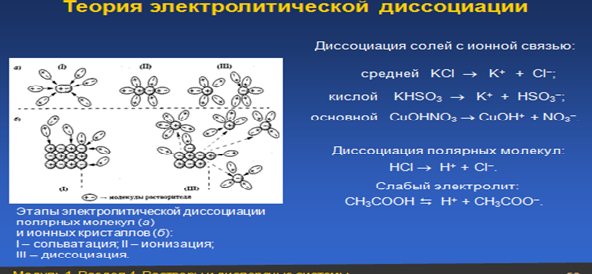 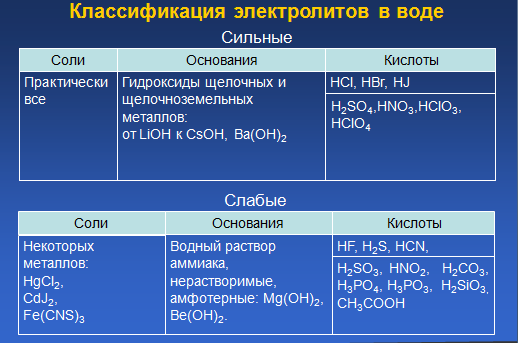 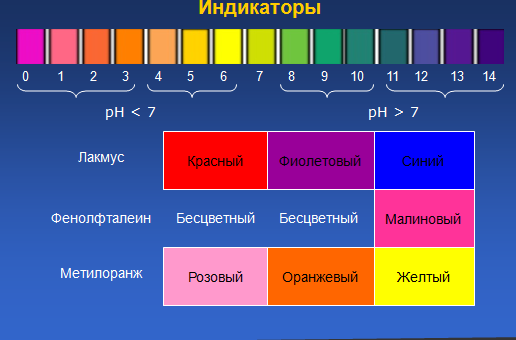 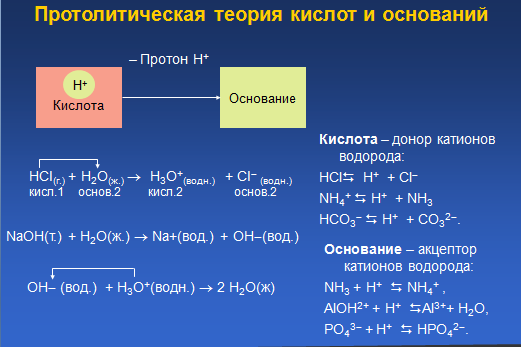 Алгоритм составления уравнений реакций ионного обмена.Задание: Составить уравнение реакции между сульфатом меди (II) и гидроксидом натрия   в молекулярном и ионном виде.3. Самостоятельная работа.1. Определите какие из указанных веществ являются сильными и слабыми электролитами: а) СаСО3, Са(ОН)2, Н2СО3, СuSО4, Н2SО4, Сu(ОН)2;б) Nа2S, NаОН, Н2S, Zn(ОН)2, НNО3.2. Составьте уравнения электролитической диссоциации для следующих электролитов: Н2СО3, Ва(ОН)2, СuSО4, Nа2НРО4, PbOHNO3. Какие из этих электролитов образуют катионы водорода?3. Напишите полные и сокращенные ионные уравнения следующих реакций:а) Ca(NO3)2 + K2CO3→ CaCO3+ KNO3;б) СuCl2+КОН→ Cu(OH)2 + KCl;	в) Ва(NО3)2+(NH4)2SО4→ BaSO4 + NH4NO3;г) СаСО3+НСl→ CаCl2 + CO2+ H2O;д) СuSО4+NаОН→ Cu(OH)2 + Na2SO4;е) АgNО3+FeCl3→ AgCl + Fe(NO3)3;ж) NН4Сl+NаОН→ NH3 + NaCl + H2O;з) СuSО4+Nа2S→ CuS + Na2SO4;и) Zn(ОН)2+НСl→ ZnCl2 + H2O;4. Напишите молекулярные и ионные уравнения реакций между: а) гидроксидом кальция и азотной кислотой;б) сульфатом меди и гидроксидом лития; в) сульфатом аммония и гидроксидом натрия;г) нитратом меди и гидроксидом калия; д) сульфатом железа (II) и гидроксидом лития;е) карбонатом натрия и серной кислотой.5. Составьте молекулярные уравнения реакций, выражаемых ионными уравнениями:а) Zn2+ + S2-→ ZnS;б) CH3COO- + H+ → CH3COOH;в) H+ + OH-→ H2O;г) Fe3+ + 3OH- → Fe(OH)3;д) PbS + 2H+ → H2S + Pb2+;е) Mg(OH)2 + H+→ MgOH+ + H2O.Выполняемые действияРезультатСоставить формулы реагентов(по степени окисления)1).Cu2+SO42-+  Na+OH-2. Составить формулы продуктов реакции обмена2).CuSO4 + NaOH →Cu(OH)2 + Na2SO43.Расставить коэффициенты в уравнении3).  CuSO4 + 2 NaOH→ Cu(OH)2↓ + Na2SO44. Составить полное ионное уравнение, пользуясь понятием о сильных и слабых электролитах, а также представлением о диссоциации кислот, солей, щелочей.Важно! Сильные электролиты пишут в ионном виде, слабые – в молекулярном4)Cu2++SO42-+2Na++2OH-→Cu(OH)2+2Na+ +SO42-                                      слабый электролит5. Составить сокращенное ионное уравнение, вычеркнув формулы ионов, не участвующих в реакции.5). Cu2+ + 2OH-→Cu(OH)2↓6 . Сделать вывод об обратимости реакции6). Реакция необратима (протекает до конца), т.к. в результате реакции образовался осадок.